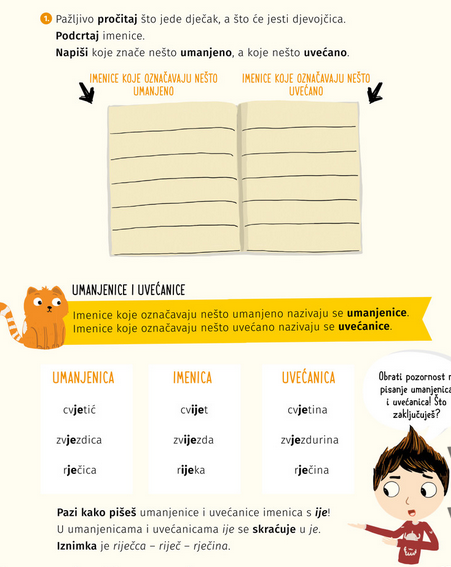 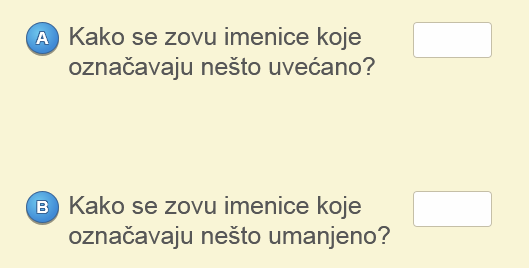 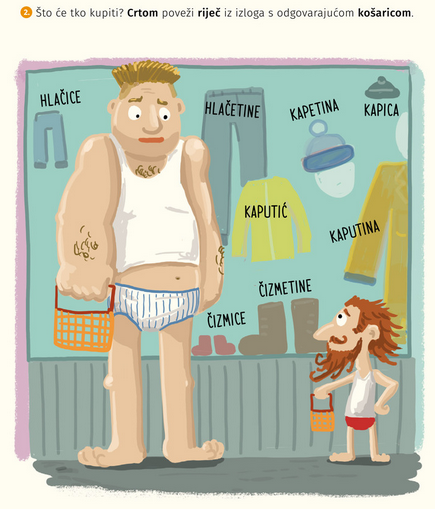 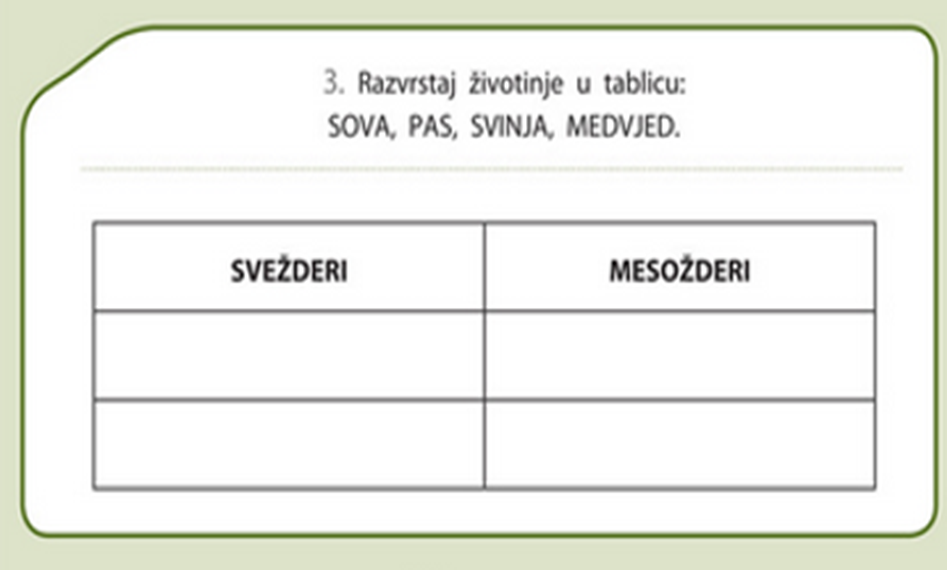 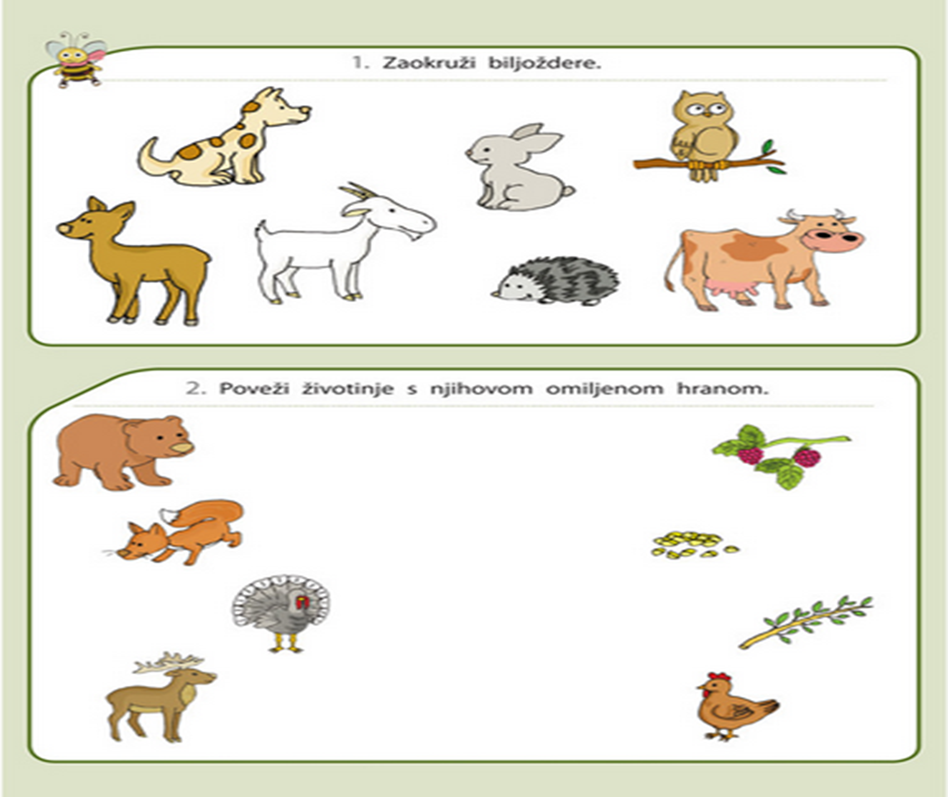 MATEMATIKA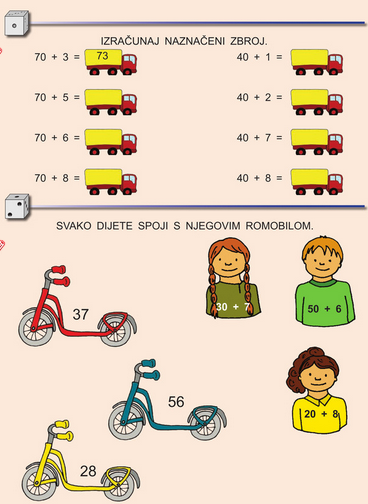 